Межпредметная Всероссийская викторина для детей 8-9 лет«Интеллектуальный поединок»1 раунд1. Знаешь ли ты, в какой стране живешь? Запиши название нашей страны и укажи номер флага нашей страны.                 2. Найди герб нашей страны. В клеточку под картинками напиши номер.3. Напиши фамилию, имя, отчество этого человека и его должность.2 раунд4. Какое из этих растений прикладывают к ране для заживления? В клеточки под картинками запиши номер и название этого растения.5. Определи, какой объект не является частью живой природы? В клетки под картинками напиши номер и название объекта.6. Определи о каком животном идет речь. В клеточках рядом с определением напиши его номер.7.  Прочитайте утверждения о летучей мыши. После каждого утверждения напишите «да», если оно верное, и «нет», если оно неверное.1. Относятся к отряду ногокрылых_____________________________________2. Большая часть питается травой, ветками деревьев______________________3.Летучие мыши являются переносчиком бешенства______________________4. Летучие мыши ориентируются ночью с помощью эхолокации____________5. Летучие мыши обладают хорошим зрением___________________________6. Летучие мыши являются ночными животными_________________________7. У летучих мышей нет врагов  _______________________________________3 раунд8. Найди среди изображений словарные слова, запиши их правильно под картинкой.9. Составь слова из перемешанных букв._________________________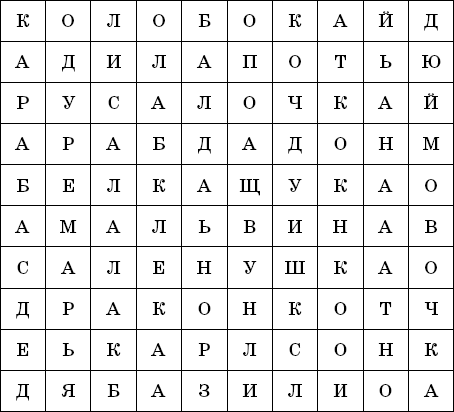 ______________________________________________________________________________________________________________________________________________________________________________________________________________________________________________________________________________________________________________________________________________________________10. В предложении «Бумага истлела» спрятано слово «аист». Найди скрытые слова в следующих предложениях, выпиши их. 1) Впереди скала________________________________________________2) Банка пуста__________________________________________________3) Зима кончается_______________________________________________4) На ковре паук ________________________________________________11. Два мальчика решили букву своего имени заменить порядковым номером этой буквы в русском алфавите. У одного мальчика получились числа:1,18,19,6,15,10,11. Как зовут мальчика?____________________________12. Реши задачи.А:   В вазе меньше 10 конфет. Эти конфеты можно разделить на трех или двух детей. Сколько в вазе конфет? ___________________________________Б:   Веревку разрезали на три части. Сколько сделали разрезов? ___________В:  Как тремя пятерками выразить число 30? Расставьте нужные знаки (5  5  5)________________________________________________________________4 раунд13. Напиши, как называется знак дорожного движения и о чем он говорит.14. Отметь галочкой верный вариант ответа.А: Какие вещества могут понадобиться при ожоге кипятком или паром:баночка с кремом;       холодная вода;         йод;зеленка.Б: Собрать пролитую ртуть можно:пылесосом; медной фольгой;руками;половой тряпкойВ: Что нужно сразу сделать, если ты почувствовал в квартире запах газа?открыть окно;сразу из квартиры позвонить в газовую службу – 04;зажечь спичку;выйти из квартиры, позвонить в газовую службу – 04;дождаться родителей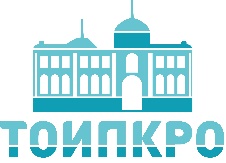 Областное государственное бюджетное образовательное учреждение дополнительного профессионального образования «ТОМСКИЙ ОБЛАСТНОЙ ИНСТИТУТ ПОВЫШЕНИЯ КВАЛИФИКАЦИИ И ПЕРЕПОДГОТОВКИ РАБОТНИКОВ ОБРАЗОВАНИЯ»Межпредметная Всероссийская викторина для детей 8-9 лет«Интеллектуальный поединок»Межпредметная Всероссийская викторина для детей 8-9 лет«Интеллектуальный поединок»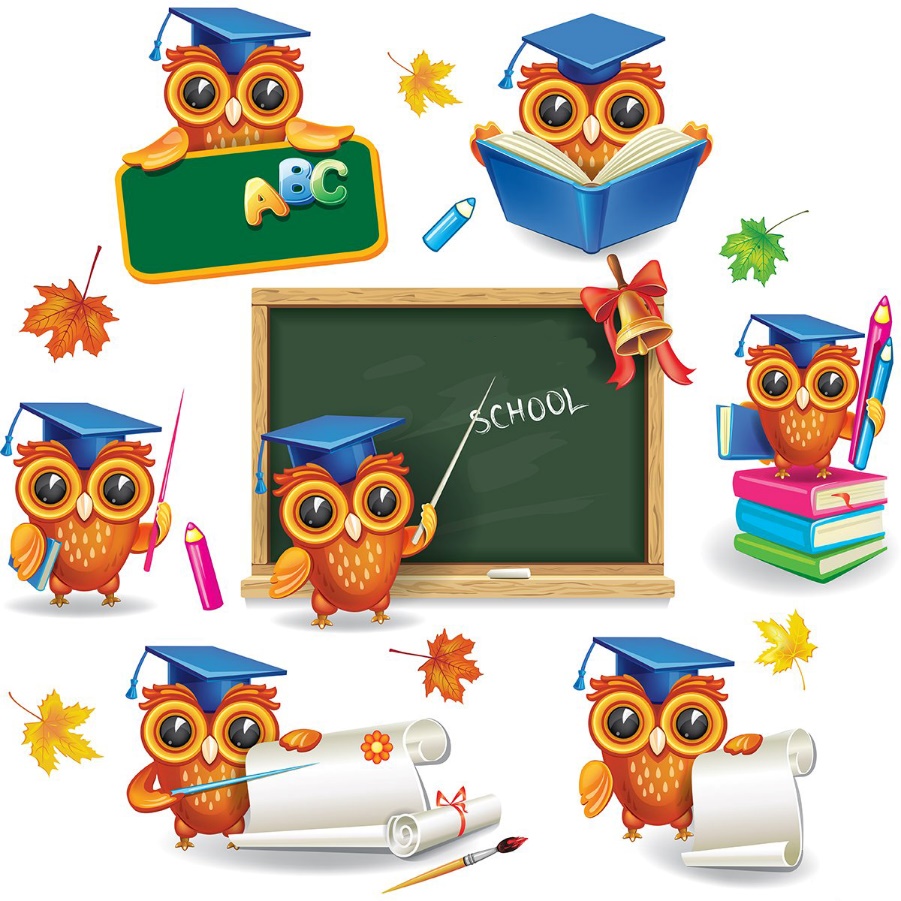 ФИ ребенка (без отчества)ФИО педагогаДолжность педагогаМесто работы педагога (сокращенно по Уставу)Муниципалитет, район (например: Зырянский район или г. Томск или Тульская область)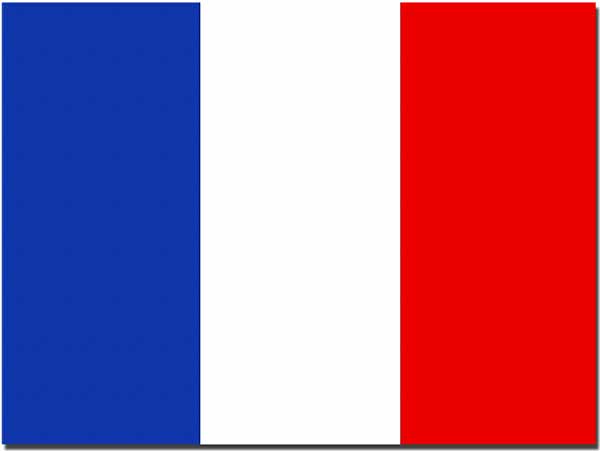 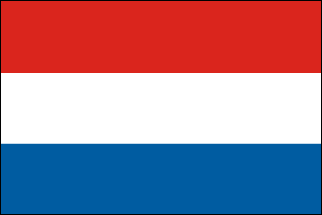 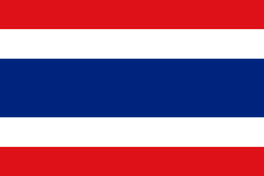 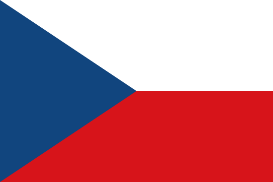 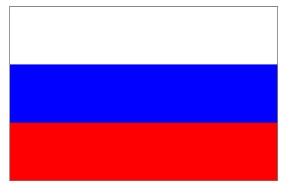 1.2.3.4.5.№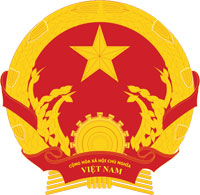 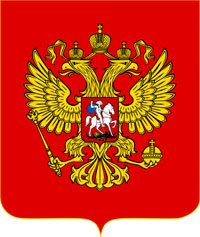 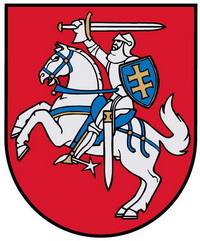 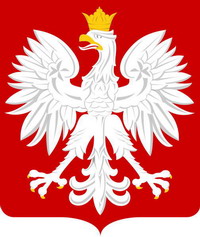 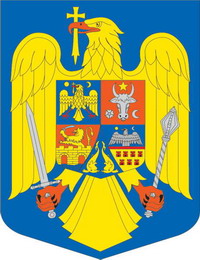 1.2.3.4.5.№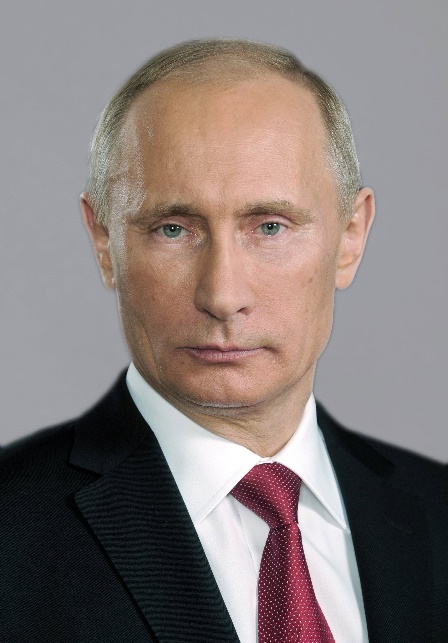 ________________________________________________________________________________________________________________________________________________________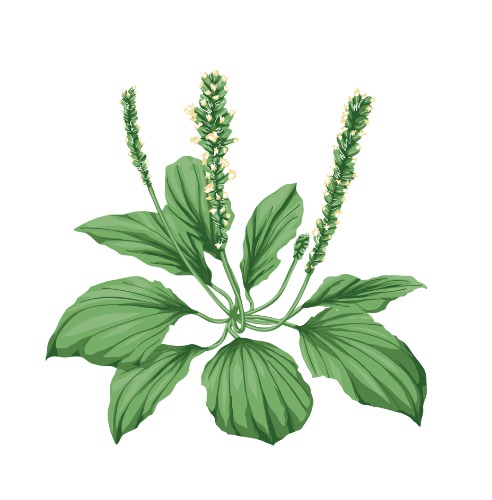 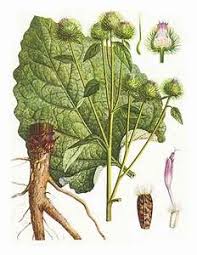 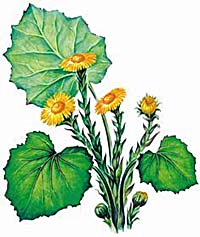 1.2.3.№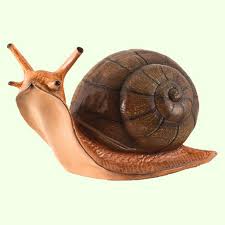 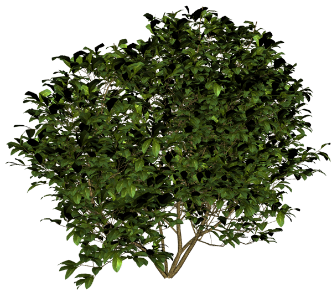 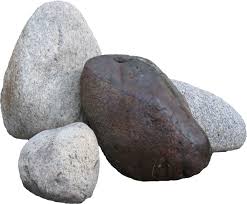 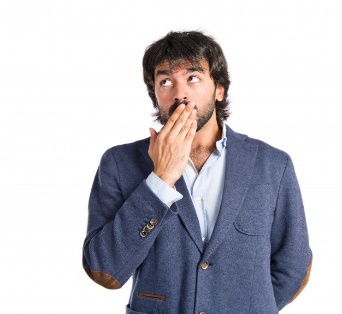 1.2.3.4.№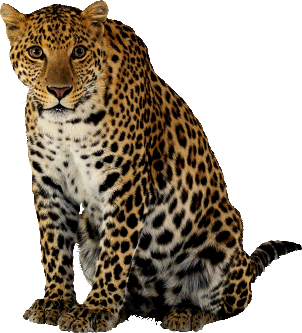 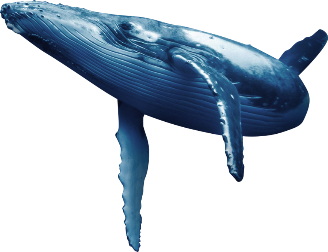 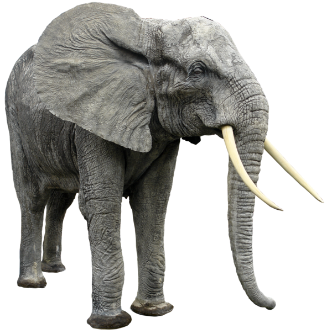 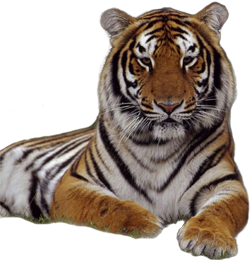 1.2.3.4.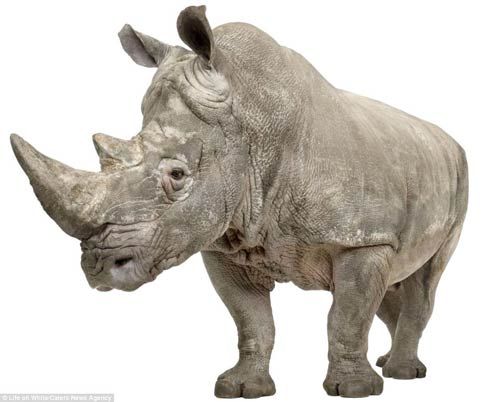 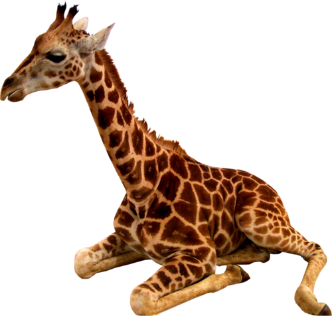 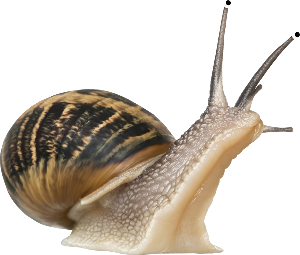 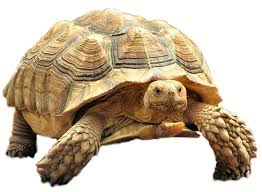 5.6.7.8.№Самое быстрое животное№Самое тяжелое животное№Самое высокое животное№Самое медленное животное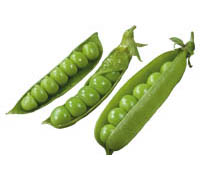 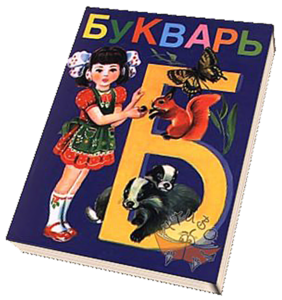 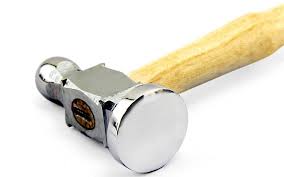 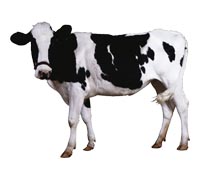 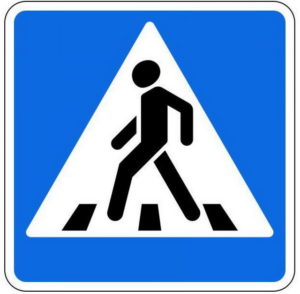 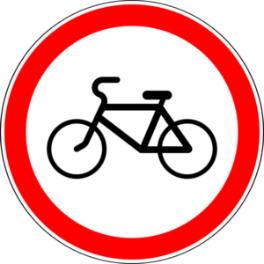 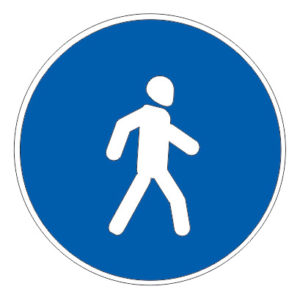 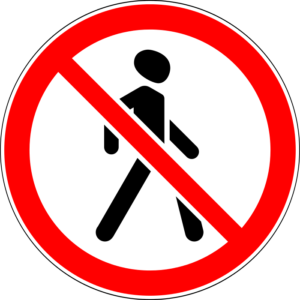 ________________________________________________________________________________________________________________________________________________________________________________________________________________________________________________________________________________________________________________________________________________________________________________________________________________________________________________________________________________________________________________________________